La lettre « g »Quand tu vois la lettre « g », tu n’entends pas toujours le même son.Place les mots dans le tableau : la guimauve – le vertige – la longueur – un paysage – un signe - longtempsLis rapidement ces mots : Un garçon – une gomme – le goûter – une virgule – une glaceUne guêpe – une guitare – une vague – un guidon – une guenonUn genou – un bourgeon – un géant – une montagne – une poignéeUn rang – un doigt – vingt – long – un étang – le poing – le shampoingLa lettre « g »Quand tu vois la lettre « g », tu n’entends pas toujours le même son.Place les mots dans le tableau : la guimauve – le vertige – la longueur – un paysage – un signe - longtempsLis rapidement ces mots : Un garçon – une gomme – le goûter – une virgule – une glaceUne guêpe – une guitare – une vague – un guidon – une guenonUn genou – un bourgeon – un géant – une montagne – une poignéeUn rang – un doigt – vingt – long – un étang – le poing – le shampoing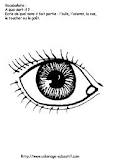 gg[g]la bagarre           une blague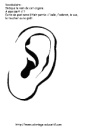 [j]Agénor[j]Agénor [G]soigner [G]soignerlong………………………………………………………………………………………………………………………………………………………………………………………………………………………………………………………………………………………………………………………………………………………………………………………………La lettre « g » se prononce [g] devant les lettres « a », « o », « u », « l » et « r » : un garçon. Elle se prononce [j] devant les voyelles « e », « i » et « y » : la magie.Associée à la lettre « n », elle permet d’écrire le son [G] : une montagne.Attention ! Les lettres « gu » permettent d’écrire le son [g] devant les voyelles « e », « i » et « y » : une guêpe.Attention ! Parfois, la lettre « g » ne s’entend pas : vingt.gg[g]la bagarre           une blague[j]Agénor[j]Agénor [G]soigner [G]soignerlong………………………………………………………………………………………………………………………………………………………………………………………………………………………………………………………………………………………………………………………………………………………………………………………………La lettre « g » se prononce [g] devant les lettres « a », « o », « u », « l » et « r » : un garçon. Elle se prononce [j] devant les voyelles « e », « i » et « y » : la magie.Associée à la lettre « n », elle permet d’écrire le son [G] : une montagne.Attention ! Les lettres « gu » permettent d’écrire le son [g] devant les voyelles « e », « i » et « y » : une guêpe.Attention ! Parfois, la lettre « g » ne s’entend pas : vingt.